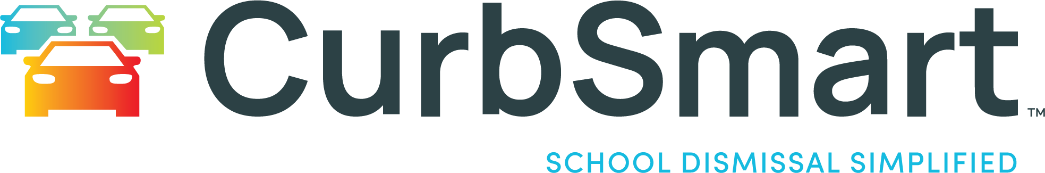 CurbSmart Template for School WebsitesWe have provided the following template to use on your school’s website to provide an explanation of CurbSmart and your dismissal process to parents. Our goal is that providing this information will help you with quicker CurbSmart integration and parent training. Please review and update accordingly. Dismissal with CurbSmart[School Name] uses an online dismissal system called CurbSmart to organize the school dismissal process. With CurbSmart, our staff can enter car placard numbers into a mobile app, which will then appear on screen in the classrooms. Teachers release students to the appropriate pickup area when their name appears. You may see teachers and staff on their cell phones during dismissal. Please know that these teachers are using their smart phones to access CurbSmart and help dismissal run smoothly. Learn more about CurbSmart at https://nutrilinktechnologies.com/products/school-dismissal/. Parents[Omit the next paragraph if your school does not plan to provide parents with access to CurbSmart.] CurbSmart also gives parents access to add authorized pickups, make transportation changes, manage carpools with other parents at the school, and check-in when they arrive on campus for afternoon pick-up. To set up your free account, please click here. (Actual website is https://nutrilinktechnologies.com/log-in/), then CurbSmart > Create a free account. You will need to enter the school ID and your assigned placard number at the time of registration. Learn more about CurbSmart for Parents, including how to register additional parents and make changes at https://nutrilinktechnologies.com/support/curbsmart-help-parents/. Student PlacardsIt is important that you display your placard during pick-up each day. We recommend placing the placard on the dashboard or hanging from your vehicle’s rear-view mirror. Please ensure that it’s visible until your child is in the vehicle, as this will help our staff match the students to the right vehicle as quickly as possible. Any vehicle without a visible placard will be asked to [insert school specific instructions, if applicable]. If someone else will be picking up your students, please provide them with the original placards we gave you for pick-up. If you need additional placards, please contact us at [insert contact details]. If you have questions regarding CurbSmart or our school dismissal procedures, please contact [insert school’s contact details]. 